Тема: „Erste Kontakte am Arbeitsplatz“Фонетична розминка за підручником: Buscha A., Szita S. Begegnungen A1+. Leipzig: Schubert-Verlag, 2006. 238 S. впр. А1 стор.36Введення нового лексичного матеріалу: впр. А 2 стор.36 (Buscha A., Szita S. Begegnungen A1+. Leipzig: Schubert-Verlag, 2006. 238 S.).Виконання вправ на розвиток мовно-комунікативної компетентності: впр. А6, А7 стор.38,  впр. С2, С3, С. 4 стор. 25 (письмово),Формування лексико-граматичних навичок та умінь: впр. А12 стор.40, А13 стор.40  (письмово).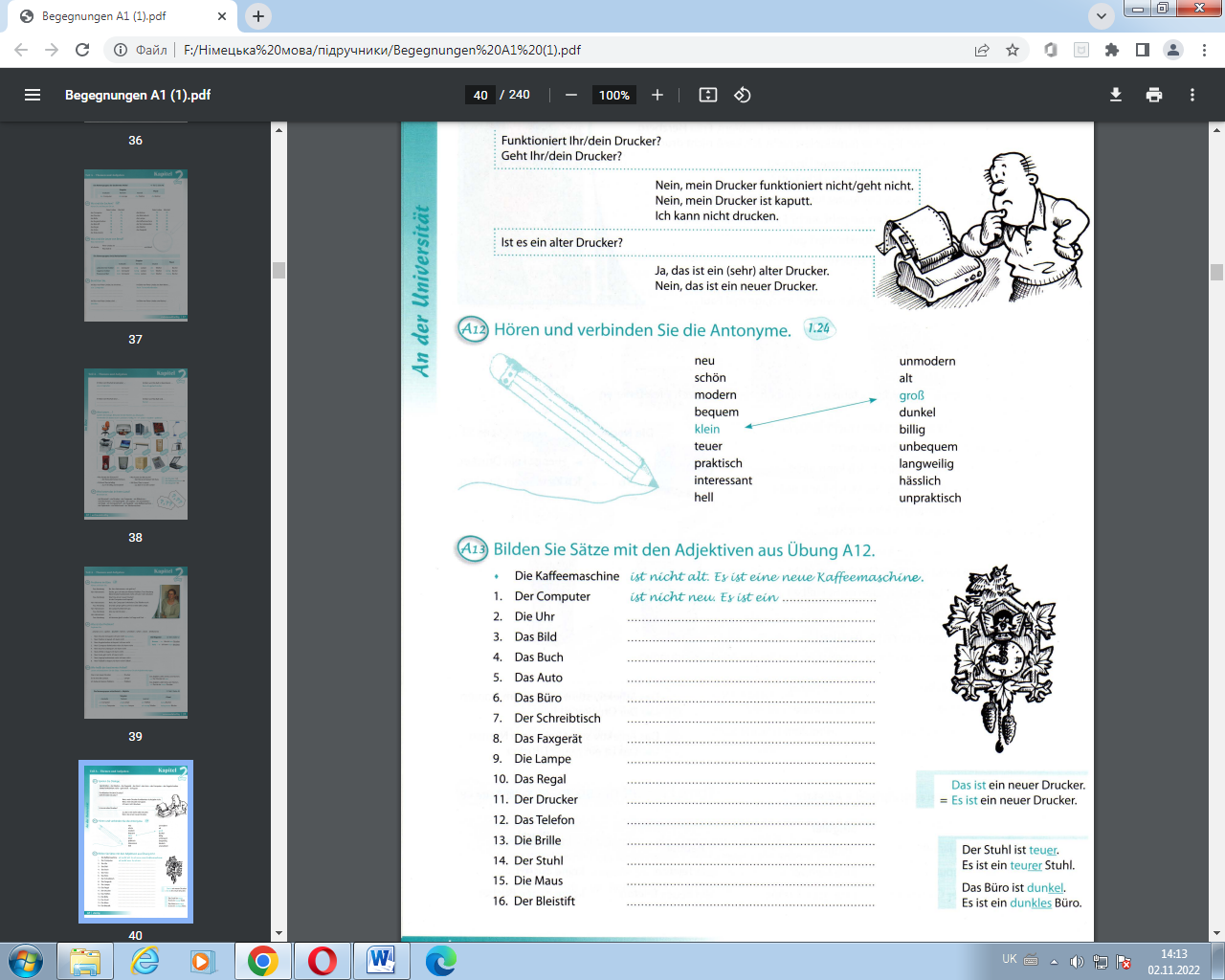 Формування мовленнєвої компетентності: впр. А8 стор. 39, А11 стор. 40 (письмово).Домашнє завдання:  впр. А15 стор. 41, впр. А16, стор. 42 (письмово). Buscha A., Szita S. Begegnungen A1+. Leipzig: Schubert-Verlag, 2006. 238 S.